«Создание благоприятной     семейной атмосферы».Помните: от того, как родители разбудят ребенка, зависит его психологический настрой на весь день. Если у родителей есть возможность дойти до школы вместе с ребенком, не упускайте ее. Совместная дорога – это совместное общение, ненавязчивые советы.Не стоит встречать ребенка после уроков вопросом: «Какие оценки ты сегодня получил?», лучше задать нейтральные вопросы: «Что было интересного в школе?», «Чем сегодня занимались?», «Как дела в школе?» Радуйтесь успехам ребенка. Не раздражайтесь в момент его временных неудач. Терпеливо, с интересом слушайте рассказы ребенка о событиях в его жизни. Ребенок должен чувствовать, что он любим. Необходимо исключить из общения окрики, грубые интонации, создайте в семье атмосферу радости, любви и уважения.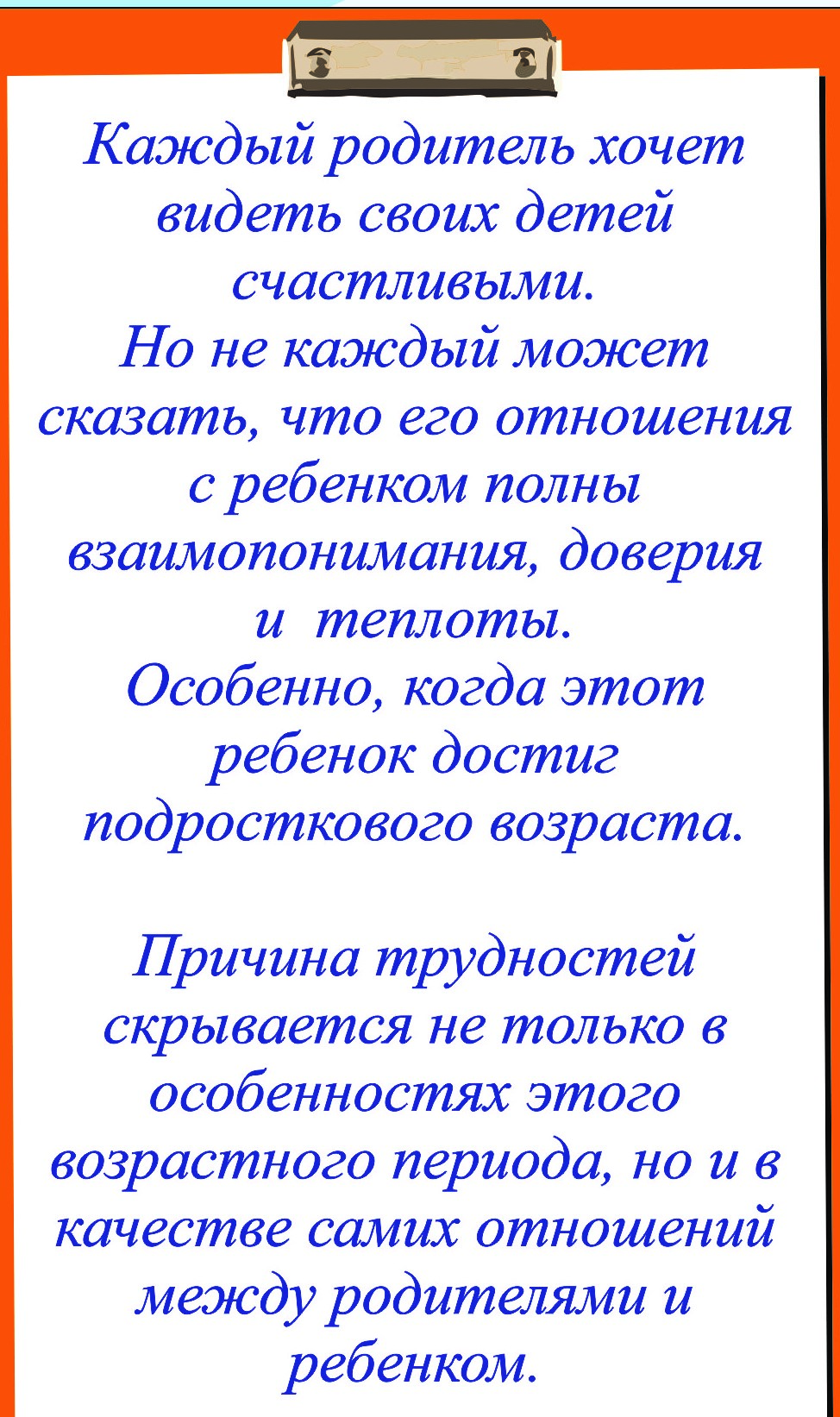 МОУ ИРМО«Никольская СОШ»Советы педагога-психолога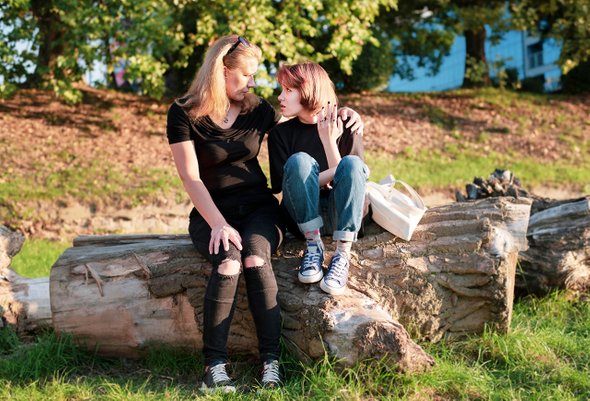 «10 заповедей эффективного воспитания»1. Уделяйте ребенку как можно больше времени. Всегда находите время, чтобы поговорить с ним о его проблемах и успехах.2. Поддерживайте его во всех начинаниях.3. Не предъявляйте ребенку завышенных требований.4. Реже наказывайте ребенка и чаще хвалите и поощряйте.5. Будьте для него примером для подражания.6. Научитесь спокойно реагировать на его плохое поведение.7. Будьте последовательны в воспитании. Установите границы дозволенного и придерживайтесь их. Дети чувствуют себя намного уверенней, когда знают, что им можно, а  что нельзя.8. Не подкупайте, а вознаграждайте! Вознаграждайте хорошее поведение не материальным поощрением, а своим общением, беседой.9. Будьте для ребенка советником, но не диктуйте, что ему делать. Уважайте его право на собственное мнение. Учитесь договариваться со своим  ребенком.10. Поддерживайте с ребенком теплые и доверительные отношения.Если ребенка постоянно критикуют, он учится ненавидеть. Если ребенок живет во вражде, он учится агрессивности.Если ребенка высмеивают, он становится замкнутым.Если ребенок растет в упреках, он учится жить с чувством упрека.Если ребенок растет в терпимости, он учится понимать других.Если ребенка подбадривают, он учится верить в себя.Если ребенка хвалят, он учится быть благодарным.Если ребенок растет в честности, он учится быть справедливым.Если ребенок живет в безопасности, он учится верить в людей.Если ребенка поддерживают, он учится ценить себя.Если ребенок живет в понимании и дружелюбии, он учится находить любовь в этом мире.        Основные принципы разговора        с ребенком, находящимся в кризисном состоянии Успокоиться самому. Уделить все внимание ребенку. Вести беседу так, будто вы обладаете неограниченным запасом времени и важнее этой беседы для вас сейчас ничего нет. Избегать нотаций, уговаривания, наставительного  тона. Дать ребенку возможность высказаться и говорить только тогда, когда перестанет говорить он. Помните: Основными помощниками родителей в сложных ситуациях являются терпение, внимание, понимание.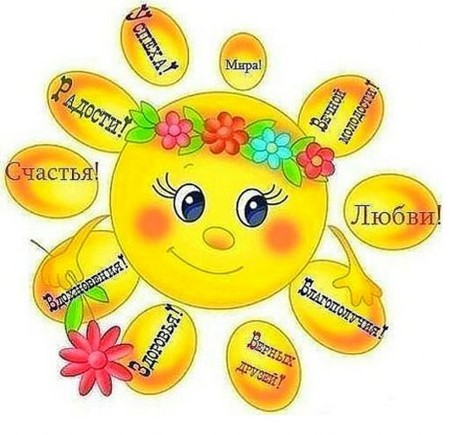 